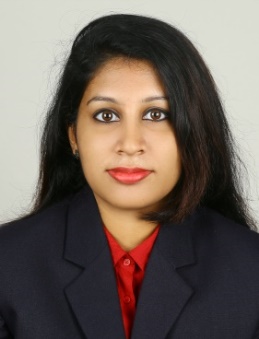 ObjectiveTo attain a challenging position in a stimulating and growth oriented environment enabling me to add value to the organization through a blend of experience and education, and enrich my skills and knowledge.Work ExperienceSustanGrow Business Solutions, Kochi, India                       Jan 2017-July 2017         HR AssistantSourcing the resumes through Job portals, references, databases as per Requirement.Reviewing resumes and applications.Conducting recruitment interviews and providing the necessary inputs during the hiring process.Recording, maintaining and monitoring attendance of all the employees.Engaging with employees on a regular basis to understand the motivation levels of people in the organization.Providing administration support to the HR Manager in all HR related matters.Communicating and explaining the organization's HR policies to the employees.EducationSkillsTechnical                        Windows, MS Office- Word, Excel, PowerPointPersonal                         Leadership skill, Interpersonal skill, Communication skillProjectMBAAcademic Project study titled The effect of work place recreation on employee morale and performance at SustanGrow Business Solutions, Ernakulam.InternshipsMBAProject: To study the effectiveness of training on employeesEVM Group- Volkswagen, Ernakulam, Kochi, KeralaProject: A study on importance of Recruitment and selection processKairali Ford, Ernakulam, Kochi, KeralaPersonal DetailsD.O.B                                   : 26/05/1994Age                                      : 23Gender                                : FemaleMarital Status                   : SingleVisa Status                         : VisitNationality                         : IndianAdditional InformationStrengths : Adaptable, Dedicated and hardworkingLanguages : English, Malayalam, Tamil, HindiHobbies   : Dancing, Listening music